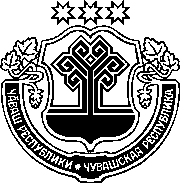 ЗАКОНЧУВАШСКОЙ РЕСПУБЛИКИО ВНЕСЕНИИ ИЗМЕНЕНИЯ В СТАТЬЮ 8ЗАКОНА ЧУВАШСКОЙ РЕСПУБЛИКИ "О РАЗВИТИИ МАЛОГО И СРЕДНЕГО ПРЕДПРИНИМАТЕЛЬСТВА В ЧУВАШСКОЙ РЕСПУБЛИКЕ"ПринятГосударственным СоветомЧувашской Республики28 февраля 2019 годаСтатья 1Внести в часть 1 статьи 8 Закона Чувашской Республики от 19 октября 2009 года № 51 "О развитии малого и среднего предпринимательства в Чувашской Республике" (Ведомости Государственного Совета Чувашской Республики, 2009, № 82; 2010, № 87; газета "Республика", 2012, 22 ноября; Собрание законодательства Чувашской Республики, 2013, № 11; 2015, 
№ 12; 2016, № 6, 11) изменение, дополнив ее после слов "микрофинансовые организации, предоставляющие микрозаймы субъектам малого 
и среднего предпринимательства" словами "и (или) организациям, образующим инфраструктуру поддержки субъектов малого и среднего предпринимательства,".Статья 2 Настоящий Закон вступает в силу по истечении десяти дней после дня его официального опубликования. г. Чебоксары7 марта 2019 года№ 21ГлаваЧувашской РеспубликиМ. Игнатьев